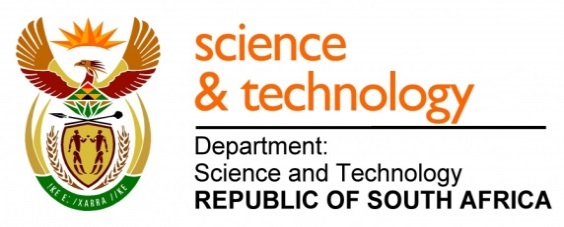 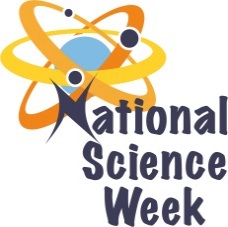 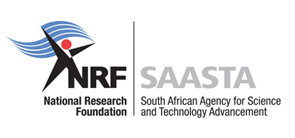 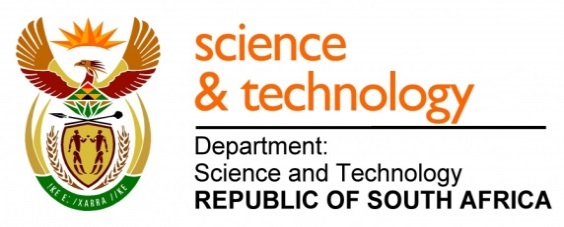 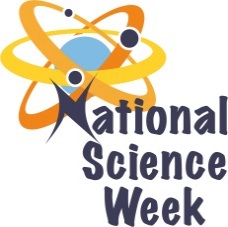 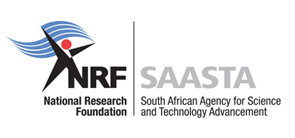 ORGANISATION NAME: 	ORGANISATION NAME: 	ORGANISATION NAME: 	ORGANISATION NAME: 	University of johannesburgUniversity of johannesburgUniversity of johannesburgUniversity of johannesburgUniversity of johannesburgUniversity of johannesburgCONNECT WITH US ONLINECONNECT WITH US ONLINECONNECT WITH US ONLINETwitter: Twitter: >>>>>CONNECT WITH US ONLINECONNECT WITH US ONLINECONNECT WITH US ONLINEFacebook:Facebook:>>>>>CONNECT WITH US ONLINECONNECT WITH US ONLINECONNECT WITH US ONLINEWebsite: Website: >>>>>DATE OF ACTIVITYDISTRICT WHERE ACTIVITY BEING HELDVENUE WHERE ACTIVITY IS TAKING PLACEACTIVITIES (Provide a short description of the activity)ACTIVITIES (Provide a short description of the activity)ACTIVITIES (Provide a short description of the activity)TARGET AUDIENCETIMESLOTCONTACT PERSONEMAIL ADDRESSPHONE NUMBERBOOKING REQUIRED(YES OR NO)07 -11 Soweto UJ Soweto Campus Imbizo Hall ‘Chemistry is Fun.’The show consists of various interesting chemical reactions that will be demonstrated and explained to the learners.The show is approximately 40 minutes long, so we are willing to do 2 to 3 consecutive shows between 13:00 and 15:00. We would suggest that the group of learners attending the show should be between 30 to 40 learners, so that it is not too crowded and they can easily see the demonstration.‘Chemistry is Fun.’The show consists of various interesting chemical reactions that will be demonstrated and explained to the learners.The show is approximately 40 minutes long, so we are willing to do 2 to 3 consecutive shows between 13:00 and 15:00. We would suggest that the group of learners attending the show should be between 30 to 40 learners, so that it is not too crowded and they can easily see the demonstration.‘Chemistry is Fun.’The show consists of various interesting chemical reactions that will be demonstrated and explained to the learners.The show is approximately 40 minutes long, so we are willing to do 2 to 3 consecutive shows between 13:00 and 15:00. We would suggest that the group of learners attending the show should be between 30 to 40 learners, so that it is not too crowded and they can easily see the demonstration.8-128am -15pmsweetnessm@uj.ac.za011 559 5754 071 907 3860No7-1120 hours of Maths Games and offer two 30 minute talks20 hours of Maths Games and offer two 30 minute talks20 hours of Maths Games and offer two 30 minute talks8-128am – 15pm sweetnessm@uj.ac.za011 559 5754 071 907 3860No There will be two games that the students can play and a display of items from the courses they can do in our department. We will also have a microscope the students can look through.There will be two games that the students can play and a display of items from the courses they can do in our department. We will also have a microscope the students can look through.There will be two games that the students can play and a display of items from the courses they can do in our department. We will also have a microscope the students can look through.4-68am – 15pmsweetnessm@uj.ac.za011 559 5754 071 907 3860No